Firma:Firma:Betriebsanweisunggemäß §§ 4, 9, 12 ArbSchG, § 9 BetrSichV, § 3 VSG 1.1Betriebsanweisunggemäß §§ 4, 9, 12 ArbSchG, § 9 BetrSichV, § 3 VSG 1.1Betriebsanweisunggemäß §§ 4, 9, 12 ArbSchG, § 9 BetrSichV, § 3 VSG 1.1Betriebsanweisunggemäß §§ 4, 9, 12 ArbSchG, § 9 BetrSichV, § 3 VSG 1.1Betriebsanweisunggemäß §§ 4, 9, 12 ArbSchG, § 9 BetrSichV, § 3 VSG 1.1Firma:Firma:PferdeführanlagePferdeführanlagePferdeführanlagePferdeführanlagePferdeführanlageGefahren für den MenschenGefahren für den MenschenGefahren für den MenschenGefahren für den MenschenGefahren für den MenschenGefahren für den MenschenGefahren für den MenschenGefahr durch Pferde, die in der Anlage bewegt werdenGefahr durch rotierende TeileGefahr durch elektrischen Strom
Gefahr durch Pferde, die in der Anlage bewegt werdenGefahr durch rotierende TeileGefahr durch elektrischen Strom
Gefahr durch Pferde, die in der Anlage bewegt werdenGefahr durch rotierende TeileGefahr durch elektrischen Strom
Gefahr durch Pferde, die in der Anlage bewegt werdenGefahr durch rotierende TeileGefahr durch elektrischen Strom
Gefahr durch Pferde, die in der Anlage bewegt werdenGefahr durch rotierende TeileGefahr durch elektrischen Strom
Gefahr durch Pferde, die in der Anlage bewegt werdenGefahr durch rotierende TeileGefahr durch elektrischen Strom
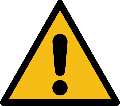 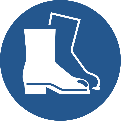 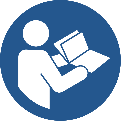 	Schutzmaßnahmen und Verhaltensregeln	Schutzmaßnahmen und Verhaltensregeln	Schutzmaßnahmen und Verhaltensregeln	Schutzmaßnahmen und Verhaltensregeln	Schutzmaßnahmen und Verhaltensregeln	Schutzmaßnahmen und VerhaltensregelnDer Betrieb der Führanlage ist nur durch unterwiesene Personen gestattet. Vor Inbetriebnahme Funktion und Vollständigkeit der Sicherheits- und Schutzeinrichtungen 
kontrollieren. Beim Führen der Pferde sind Sicherheitsschuhe zu tragen.Vor Einschalten der Anlage ist sicherzustellen, dass sich keine Personen im Antriebs- bzw. 
Führbereich aufhalten. Das Zugangstor muss während des Betriebes der Anlage verriegelt sein.Pferde sind einzeln in die Abteile hineinzuführen. Pferde sind vor dem Loslassen umzudrehen.Beim Herausholen nicht von hinten an das Pferd herantreten.Vor Betreten der Anlage Stillstand des Antriebes abwarten.Der Innenzirkel ist zum Longieren nur nutzbar, wenn ein Bedienungsschalter an der Innenseite verbaut und eine Möglichkeit zum Verlassen gegeben ist.Trennelemente stromlos schalten, bevor die Führanlage betreten wird.
Der Betrieb der Führanlage ist nur durch unterwiesene Personen gestattet. Vor Inbetriebnahme Funktion und Vollständigkeit der Sicherheits- und Schutzeinrichtungen 
kontrollieren. Beim Führen der Pferde sind Sicherheitsschuhe zu tragen.Vor Einschalten der Anlage ist sicherzustellen, dass sich keine Personen im Antriebs- bzw. 
Führbereich aufhalten. Das Zugangstor muss während des Betriebes der Anlage verriegelt sein.Pferde sind einzeln in die Abteile hineinzuführen. Pferde sind vor dem Loslassen umzudrehen.Beim Herausholen nicht von hinten an das Pferd herantreten.Vor Betreten der Anlage Stillstand des Antriebes abwarten.Der Innenzirkel ist zum Longieren nur nutzbar, wenn ein Bedienungsschalter an der Innenseite verbaut und eine Möglichkeit zum Verlassen gegeben ist.Trennelemente stromlos schalten, bevor die Führanlage betreten wird.
Der Betrieb der Führanlage ist nur durch unterwiesene Personen gestattet. Vor Inbetriebnahme Funktion und Vollständigkeit der Sicherheits- und Schutzeinrichtungen 
kontrollieren. Beim Führen der Pferde sind Sicherheitsschuhe zu tragen.Vor Einschalten der Anlage ist sicherzustellen, dass sich keine Personen im Antriebs- bzw. 
Führbereich aufhalten. Das Zugangstor muss während des Betriebes der Anlage verriegelt sein.Pferde sind einzeln in die Abteile hineinzuführen. Pferde sind vor dem Loslassen umzudrehen.Beim Herausholen nicht von hinten an das Pferd herantreten.Vor Betreten der Anlage Stillstand des Antriebes abwarten.Der Innenzirkel ist zum Longieren nur nutzbar, wenn ein Bedienungsschalter an der Innenseite verbaut und eine Möglichkeit zum Verlassen gegeben ist.Trennelemente stromlos schalten, bevor die Führanlage betreten wird.
Der Betrieb der Führanlage ist nur durch unterwiesene Personen gestattet. Vor Inbetriebnahme Funktion und Vollständigkeit der Sicherheits- und Schutzeinrichtungen 
kontrollieren. Beim Führen der Pferde sind Sicherheitsschuhe zu tragen.Vor Einschalten der Anlage ist sicherzustellen, dass sich keine Personen im Antriebs- bzw. 
Führbereich aufhalten. Das Zugangstor muss während des Betriebes der Anlage verriegelt sein.Pferde sind einzeln in die Abteile hineinzuführen. Pferde sind vor dem Loslassen umzudrehen.Beim Herausholen nicht von hinten an das Pferd herantreten.Vor Betreten der Anlage Stillstand des Antriebes abwarten.Der Innenzirkel ist zum Longieren nur nutzbar, wenn ein Bedienungsschalter an der Innenseite verbaut und eine Möglichkeit zum Verlassen gegeben ist.Trennelemente stromlos schalten, bevor die Führanlage betreten wird.
Der Betrieb der Führanlage ist nur durch unterwiesene Personen gestattet. Vor Inbetriebnahme Funktion und Vollständigkeit der Sicherheits- und Schutzeinrichtungen 
kontrollieren. Beim Führen der Pferde sind Sicherheitsschuhe zu tragen.Vor Einschalten der Anlage ist sicherzustellen, dass sich keine Personen im Antriebs- bzw. 
Führbereich aufhalten. Das Zugangstor muss während des Betriebes der Anlage verriegelt sein.Pferde sind einzeln in die Abteile hineinzuführen. Pferde sind vor dem Loslassen umzudrehen.Beim Herausholen nicht von hinten an das Pferd herantreten.Vor Betreten der Anlage Stillstand des Antriebes abwarten.Der Innenzirkel ist zum Longieren nur nutzbar, wenn ein Bedienungsschalter an der Innenseite verbaut und eine Möglichkeit zum Verlassen gegeben ist.Trennelemente stromlos schalten, bevor die Führanlage betreten wird.
Der Betrieb der Führanlage ist nur durch unterwiesene Personen gestattet. Vor Inbetriebnahme Funktion und Vollständigkeit der Sicherheits- und Schutzeinrichtungen 
kontrollieren. Beim Führen der Pferde sind Sicherheitsschuhe zu tragen.Vor Einschalten der Anlage ist sicherzustellen, dass sich keine Personen im Antriebs- bzw. 
Führbereich aufhalten. Das Zugangstor muss während des Betriebes der Anlage verriegelt sein.Pferde sind einzeln in die Abteile hineinzuführen. Pferde sind vor dem Loslassen umzudrehen.Beim Herausholen nicht von hinten an das Pferd herantreten.Vor Betreten der Anlage Stillstand des Antriebes abwarten.Der Innenzirkel ist zum Longieren nur nutzbar, wenn ein Bedienungsschalter an der Innenseite verbaut und eine Möglichkeit zum Verlassen gegeben ist.Trennelemente stromlos schalten, bevor die Führanlage betreten wird.
Verhalten bei StörungenVerhalten bei StörungenVerhalten bei StörungenVerhalten bei StörungenVerhalten bei StörungenVerhalten bei StörungenVerhalten bei StörungenBei Betriebsstörungen den Kraftantrieb abstellen und Stillstand aller Maschinenteile abwarten.Vor dem Beheben von Störungen den Antrieb abstellen (Hauptschalter sichern) und gegen irrtümliches
Ingangsetzen sichern.Vorgesetzte informieren.Entstörungsarbeiten dürfen nur von fachkundigen Personen durchgeführt werden.
Bei Betriebsstörungen den Kraftantrieb abstellen und Stillstand aller Maschinenteile abwarten.Vor dem Beheben von Störungen den Antrieb abstellen (Hauptschalter sichern) und gegen irrtümliches
Ingangsetzen sichern.Vorgesetzte informieren.Entstörungsarbeiten dürfen nur von fachkundigen Personen durchgeführt werden.
Bei Betriebsstörungen den Kraftantrieb abstellen und Stillstand aller Maschinenteile abwarten.Vor dem Beheben von Störungen den Antrieb abstellen (Hauptschalter sichern) und gegen irrtümliches
Ingangsetzen sichern.Vorgesetzte informieren.Entstörungsarbeiten dürfen nur von fachkundigen Personen durchgeführt werden.
Bei Betriebsstörungen den Kraftantrieb abstellen und Stillstand aller Maschinenteile abwarten.Vor dem Beheben von Störungen den Antrieb abstellen (Hauptschalter sichern) und gegen irrtümliches
Ingangsetzen sichern.Vorgesetzte informieren.Entstörungsarbeiten dürfen nur von fachkundigen Personen durchgeführt werden.
Bei Betriebsstörungen den Kraftantrieb abstellen und Stillstand aller Maschinenteile abwarten.Vor dem Beheben von Störungen den Antrieb abstellen (Hauptschalter sichern) und gegen irrtümliches
Ingangsetzen sichern.Vorgesetzte informieren.Entstörungsarbeiten dürfen nur von fachkundigen Personen durchgeführt werden.
Bei Betriebsstörungen den Kraftantrieb abstellen und Stillstand aller Maschinenteile abwarten.Vor dem Beheben von Störungen den Antrieb abstellen (Hauptschalter sichern) und gegen irrtümliches
Ingangsetzen sichern.Vorgesetzte informieren.Entstörungsarbeiten dürfen nur von fachkundigen Personen durchgeführt werden.
Bei Betriebsstörungen den Kraftantrieb abstellen und Stillstand aller Maschinenteile abwarten.Vor dem Beheben von Störungen den Antrieb abstellen (Hauptschalter sichern) und gegen irrtümliches
Ingangsetzen sichern.Vorgesetzte informieren.Entstörungsarbeiten dürfen nur von fachkundigen Personen durchgeführt werden.
	Verhalten bei Unfällen, Erste Hilfe	Verhalten bei Unfällen, Erste Hilfe	Verhalten bei Unfällen, Erste Hilfe	Verhalten bei Unfällen, Erste Hilfe	Verhalten bei Unfällen, Erste HilfeNotruf 112Notruf 112Standort Telefon:Ersthelfer:Ersthelfer:Ersthelfer:Standort Verbandkasten:
     Standort Verbandkasten:
     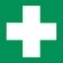 Ruhe bewahren, Unfallstelle sichern, eigene Sicherheit beachten!Notruf veranlassen (112)!Maschine abschalten und Verletzten ggf. aus dem Gefahrenbereich retten!Erste Hilfe leisten!Vitalfunktionen prüfen und lebensrettende Maßnahmen (Seitenlage, Wiederbelebung usw.) einleiten.Bei bedrohlichen Blutungen: Verletztes Körperteil wenn möglich hochhalten und Blutung stillen (Tuch auf die Wundstelle drücken, ggf. Druckverband anlegen). Entstehungsbrände mit geeignetem Löschmittel bekämpfen – Notruf 112!
Ruhe bewahren, Unfallstelle sichern, eigene Sicherheit beachten!Notruf veranlassen (112)!Maschine abschalten und Verletzten ggf. aus dem Gefahrenbereich retten!Erste Hilfe leisten!Vitalfunktionen prüfen und lebensrettende Maßnahmen (Seitenlage, Wiederbelebung usw.) einleiten.Bei bedrohlichen Blutungen: Verletztes Körperteil wenn möglich hochhalten und Blutung stillen (Tuch auf die Wundstelle drücken, ggf. Druckverband anlegen). Entstehungsbrände mit geeignetem Löschmittel bekämpfen – Notruf 112!
Ruhe bewahren, Unfallstelle sichern, eigene Sicherheit beachten!Notruf veranlassen (112)!Maschine abschalten und Verletzten ggf. aus dem Gefahrenbereich retten!Erste Hilfe leisten!Vitalfunktionen prüfen und lebensrettende Maßnahmen (Seitenlage, Wiederbelebung usw.) einleiten.Bei bedrohlichen Blutungen: Verletztes Körperteil wenn möglich hochhalten und Blutung stillen (Tuch auf die Wundstelle drücken, ggf. Druckverband anlegen). Entstehungsbrände mit geeignetem Löschmittel bekämpfen – Notruf 112!
Ruhe bewahren, Unfallstelle sichern, eigene Sicherheit beachten!Notruf veranlassen (112)!Maschine abschalten und Verletzten ggf. aus dem Gefahrenbereich retten!Erste Hilfe leisten!Vitalfunktionen prüfen und lebensrettende Maßnahmen (Seitenlage, Wiederbelebung usw.) einleiten.Bei bedrohlichen Blutungen: Verletztes Körperteil wenn möglich hochhalten und Blutung stillen (Tuch auf die Wundstelle drücken, ggf. Druckverband anlegen). Entstehungsbrände mit geeignetem Löschmittel bekämpfen – Notruf 112!
Ruhe bewahren, Unfallstelle sichern, eigene Sicherheit beachten!Notruf veranlassen (112)!Maschine abschalten und Verletzten ggf. aus dem Gefahrenbereich retten!Erste Hilfe leisten!Vitalfunktionen prüfen und lebensrettende Maßnahmen (Seitenlage, Wiederbelebung usw.) einleiten.Bei bedrohlichen Blutungen: Verletztes Körperteil wenn möglich hochhalten und Blutung stillen (Tuch auf die Wundstelle drücken, ggf. Druckverband anlegen). Entstehungsbrände mit geeignetem Löschmittel bekämpfen – Notruf 112!
Ruhe bewahren, Unfallstelle sichern, eigene Sicherheit beachten!Notruf veranlassen (112)!Maschine abschalten und Verletzten ggf. aus dem Gefahrenbereich retten!Erste Hilfe leisten!Vitalfunktionen prüfen und lebensrettende Maßnahmen (Seitenlage, Wiederbelebung usw.) einleiten.Bei bedrohlichen Blutungen: Verletztes Körperteil wenn möglich hochhalten und Blutung stillen (Tuch auf die Wundstelle drücken, ggf. Druckverband anlegen). Entstehungsbrände mit geeignetem Löschmittel bekämpfen – Notruf 112!
Ruhe bewahren, Unfallstelle sichern, eigene Sicherheit beachten!Notruf veranlassen (112)!Maschine abschalten und Verletzten ggf. aus dem Gefahrenbereich retten!Erste Hilfe leisten!Vitalfunktionen prüfen und lebensrettende Maßnahmen (Seitenlage, Wiederbelebung usw.) einleiten.Bei bedrohlichen Blutungen: Verletztes Körperteil wenn möglich hochhalten und Blutung stillen (Tuch auf die Wundstelle drücken, ggf. Druckverband anlegen). Entstehungsbrände mit geeignetem Löschmittel bekämpfen – Notruf 112!
InstandhaltungInstandhaltungInstandhaltungInstandhaltungInstandhaltungInstandhaltungInstandhaltungReparaturen, Wartungsarbeiten und Prüfungen dürfen nur von hiermit beauftragten Personen durchgeführt werden.Bei allen Arbeiten den Gesamtantrieb abstellen und gegen irrtümliches Ingangsetzen sichern.
Reparaturen, Wartungsarbeiten und Prüfungen dürfen nur von hiermit beauftragten Personen durchgeführt werden.Bei allen Arbeiten den Gesamtantrieb abstellen und gegen irrtümliches Ingangsetzen sichern.
Reparaturen, Wartungsarbeiten und Prüfungen dürfen nur von hiermit beauftragten Personen durchgeführt werden.Bei allen Arbeiten den Gesamtantrieb abstellen und gegen irrtümliches Ingangsetzen sichern.
Reparaturen, Wartungsarbeiten und Prüfungen dürfen nur von hiermit beauftragten Personen durchgeführt werden.Bei allen Arbeiten den Gesamtantrieb abstellen und gegen irrtümliches Ingangsetzen sichern.
Reparaturen, Wartungsarbeiten und Prüfungen dürfen nur von hiermit beauftragten Personen durchgeführt werden.Bei allen Arbeiten den Gesamtantrieb abstellen und gegen irrtümliches Ingangsetzen sichern.
Reparaturen, Wartungsarbeiten und Prüfungen dürfen nur von hiermit beauftragten Personen durchgeführt werden.Bei allen Arbeiten den Gesamtantrieb abstellen und gegen irrtümliches Ingangsetzen sichern.
Reparaturen, Wartungsarbeiten und Prüfungen dürfen nur von hiermit beauftragten Personen durchgeführt werden.Bei allen Arbeiten den Gesamtantrieb abstellen und gegen irrtümliches Ingangsetzen sichern.
Ort:	Datum:Ort:	Datum:Ort:	Datum:Unterschrift Verantwortlicher:Unterschrift Verantwortlicher:Unterschrift Verantwortlicher:Unterschrift Verantwortlicher:Es wird bestätigt, dass die Inhalte dieser Betriebsanweisung mit den betrieblichen Verhältnissen und Erkenntnissen der Gefährdungsbeurteilung übereinstimmen.Es wird bestätigt, dass die Inhalte dieser Betriebsanweisung mit den betrieblichen Verhältnissen und Erkenntnissen der Gefährdungsbeurteilung übereinstimmen.Es wird bestätigt, dass die Inhalte dieser Betriebsanweisung mit den betrieblichen Verhältnissen und Erkenntnissen der Gefährdungsbeurteilung übereinstimmen.Es wird bestätigt, dass die Inhalte dieser Betriebsanweisung mit den betrieblichen Verhältnissen und Erkenntnissen der Gefährdungsbeurteilung übereinstimmen.Es wird bestätigt, dass die Inhalte dieser Betriebsanweisung mit den betrieblichen Verhältnissen und Erkenntnissen der Gefährdungsbeurteilung übereinstimmen.Es wird bestätigt, dass die Inhalte dieser Betriebsanweisung mit den betrieblichen Verhältnissen und Erkenntnissen der Gefährdungsbeurteilung übereinstimmen.Es wird bestätigt, dass die Inhalte dieser Betriebsanweisung mit den betrieblichen Verhältnissen und Erkenntnissen der Gefährdungsbeurteilung übereinstimmen.